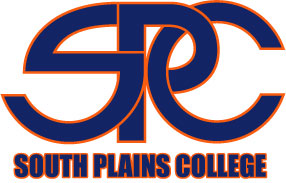 INTERPRETER REQUEST FORMRequests for interpreter services should be completed immediately following your registration for classes in order to assure this accommodation is provided on the first day of class. You may make your request for these services in person by phone, email or Interpreter Request form. Students are required to notify the Disability Office by email or phone at least 24 hours in advance if they intend to miss class. You must also notify the Student Disability Office in person, by phone, email or Interpreter Request form if interpreter services are needed outside the classroom: (3-day notice for field trip, tutoring sessions or the need to visit with another office for information)Monday, October 17, 2016Name (last name, first name)	____________________________________Student ID #		  	____________________________________Semester/Year			____________________________________Course(s) – Please list day and times and campus location____________________________________________________________Course			Day		Time			Location____________________________________________________________Course			Day		Time			Location____________________________________________________________Course			Day		Time			Location____________________________________________________________Course			Day		Time			Location____________________________________________________________Course			Day		Time			LocationIf an Interpreter is needed outside the classroom, please list reason for request: (field trip, tutoring, appointment with SPC office, etc.) with dates and times the Interpreter is needed.Approved by: 	___________________________	Date: ________________Disability Services Office1401 College Ave, Box 176Levelland, Texas  79336(806) 716-2577Fax (806) 894-7961Disability Services Office819 Gilbert Dr., Room 805Lubbock, Texas  79416(806) 716-4675Fax (806) 716-4731